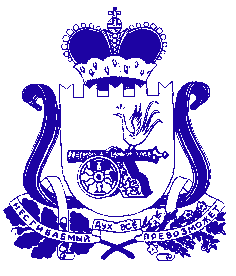 АДМИНИСТРАЦИЯ                                                                                  ГОЛЫНКОВСКОГО ГОРОДСКОГО ПОСЕЛЕНИЯ                                РУДНЯНСКОГО РАЙОНА СМОЛЕНСКОЙ ОБЛАСТИРАСПОРЯЖЕНИЕот «30» марта  2018 года № 21-р         О  мерах по обеспечению  безопасности людей на воде, охраны их жизни и здоровья, предотвращения    несчастных    случаев    на водоемах в период весеннего таянья льда	В соответствии с Правилами охраны жизни людей на воде в Смоленской области, утвержденным постановлением Администрации Смоленской области от 31.08.2006г. № 322, в целях обеспечения безопасности людей на воде, охраны их жизни и здоровья,  предупреждения и предотвращения количества несчастных случаев на водоемах на территории Голынковского городского поселения Руднянского района Смоленской области:         1. Рекомендовать руководителям организаций и предприятий всех форм собственности провести инструктаж с работниками: «О соблюдении мер безопасности на водоёмах, в период весеннего таянья льда».         2. Рекомендовать в учебных заведениях организовать и провести уроки безопасности на тему: «Соблюдение мер безопасности на водоемах в весенний период». Ответственные: директор Голынковской средней общеобразовательной школы - Тимофеева Г.А., директор ПДК «Юность» - Левченко Н.И., заведующая детским садом «Колокольчик» - Курдумякова Е.Л.         3. Контроль за исполнением  настоящего  распоряжения оставляю за собой.Глава муниципального образования Голынковского городского поселения Руднянского района Смоленской области                                           Н.В. Иванова     